ПОСТАНОВЛЕНИЕ          14 января 2021 года                                                                            №  2                          О составе рабочей группы по вопросам оказания имущественной поддержки субъектам малого и среднего предпринимательства и физическим лицам, не являющимся индивидуальными предпринимателями и применяющим специальный налоговый режим «Налог на профессиональный доход» в сельском поселении Бадраковский сельсовет  муниципального района Бураевский район Республики Башкортостан» в новой редакцииВ соответствии с Федеральным законом от 24 июля 2007 года № 209-ФЗ «О развитии малого и среднего предпринимательства в Российской Федерации» и в связи с кадровыми изменениями, администрация сельского поселения Бадраковский сельсовет муниципального района Бураевский район постановляет:1. Приложение №2 «Состав Рабочей группы по вопросам оказания имущественной поддержки субъектам малого и среднего предпринимательства и физическим лицам, не являющимся индивидуальными предпринимателями и применяющим специальный налоговый режим «Налог на профессиональный доход» в  сельском поселении Бадраковский сельсовет муниципального района Бураевский район Республики Башкортостан», утвержденного постановлением Администрации сельского поселения Бадраковский сельсовет  муниципального района Бураевский район  Республики Башкортостан от  30 апреля 2020 года № 28  изложить в новой прилагаемой редакции.2.   Настоящее постановление вступает в силу со дня подписания.3.  Контроль за исполнением настоящего постановления возлагаю на себя.    Глава сельского поселения    Бадраковский сельсовет                                               И.Т.МидатовПриложение к постановлению Администрации сельского поселения Бадраковский сельсовет муниципального района Бураевский район Республики Башкортостан от 14 января  2021 года № 2«Приложение №2утвержден постановлением Администрации сельского поселения Бадраковский сельсовет муниципального района Бураевский район Республики Башкортостан от 30 апреля  2020 года № 28СоставРабочей группы по вопросам оказания имущественнойподдержки субъектам малого и среднего предпринимательстваи физическим лицам, не являющимся индивидуальными предпринимателями и применяющим специальный налоговый режим «Налог на профессиональный доход» в сельском поселении Бадраковский сельсовет муниципального района Бураевский район Республики БашкортостанБАШКОРТОСТАН РЕСПУБЛИКАҺЫБОРАЙ РАЙОНЫ МУНИЦИПАЛЬРАЙОНЫНЫҢ БАЗРАК АУЫЛ СОВЕТЫ
АУЫЛ БИЛӘМӘҺЕ ХАКИМИӘТЕ452975,Зур Базрак ауылы, Ленин урамы, 1а,5т. факс (34756) 2-42-36, e-mail:аdm_badrak@mail.ru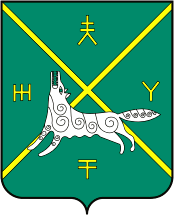 АДМИНИСТРАЦИЯ СЕЛЬСКОГО ПОСЕЛЕНИЯ БАДРАКОВСКИЙ СЕЛЬСОВЕТ МУНИЦИПАЛЬНОГО РАЙОНА БУРАЕВСКИЙ РАЙОН РЕСПУБЛИКИ БАШКОРТОСТАН452975, д. Большебадраково, ул. Ленина, 1а,5т.факс (34756) 2-42-36, e-mail: аdm_badrak@mail.ruПредседательМидатов Илдус Тимергалиевич, глава сельского поселениязаместитель председателяПетухов Александр Иванович, и.о. директора-главного бухгалтера МКУ ЦБСП (по согласованию)секретарьНазмутдинова Лира Рамилевна, управляющий деламиЧленыАхметьянова Лида Аксановна, специалист 1 категорииЧленыСитдикова Ленария Габдлаухатовна, специалист 2 категорииЧленыСайранова Илюса Тимерахматовна- бухгалтер МКУ ЦБСП (по согласованию)ЧленыЗиннатуллина Эльвира Радиковна - начальник отдела по земельным, имущественным отношениям и муниципальным закупкам администрации муниципального района Бураевский район РБ (по согласованию)